УТВЕРЖДЕНОПриказом директора ГБОУ ООШ №12 пос.Шмидта г.о.Новокуйбышевск № 131/ОД  от 11 .08.2015 г.«Об организации работы по профилактике детского дорожно-транспортного травматизма в 2015-2016 учебном году»Положение об отряде ЮНЫХ ИНСПЕКТОРОВ ДВИЖЕНИЯ.                                               1. Общие положенияОтряд юных инспекторов движения  (далее  - отряд ЮИД)  является добровольным объединением обучающихся государственного бюджетного общеобразовательного учреждения Самарской области основной общеобразовательной школы № 12 пос.Шмидта городского округа Новокуйбышевск Самарской области (далее ГБОУ ООШ №12  пос.Шмидта г.о.Новокуйбышевск) и создается в целях расширения форм работы с обучающимися по профилактике детского дорожно-транспортного травматизма (далее- ПДДТТ), формирования у школьников активной позиции в проведении работы по ПДДТТ и безопасного дорожного движения (далее- БДД).                                      2. Цели и задачи отряда ЮИД2.1  Цель:Создание организационно-педагогических условий для: активизации школьных коллективов в работе по предупреждению дорожно-транспортного травматизма (далее- ДТП); совершенствования внеурочной деятельности по БДД;организации социально-активного досуга обучающихся; формирования у обучающихся активной жизненной позиции, пропаганды здорового образа жизни; саморазвития обучающихся в конкретном виде деятельности. 2.2   Задачиусовершенствование полученных обучающимися знаний Правил дорожного движения (далее - ПДД);широкое привлечение обучающихся к пропаганде правил безопасного поведения на дорогах; воспитание у обучающихся чувства ответственности, высокой культуры участника дорожного движения, коллективизма;овладение практическими навыками работы по пропаганде ПДД.3. Организационно-правовые основы деятельности отряда ЮИДОтряд ЮИД формируется из числа учащихся школы - членов школьных отрядов ЮИД;членами отряда ЮИД могут быть обучающиеся я в возрасте от 10 до 16 лет, изъявившие желание активно участвовать в работе по пропаганде ПДД и профилактике ДДТТ; отряд ЮИД создаются на основании приказа директора ГБОУ ООШ № 12 пос.Шмидта го. Новокуйбышевск и действуют в соответствии с Положением об отряде ЮИД, планом и циклограммой работы;приём в члены отряда ЮИД проводится на основе устного заявления учащегося на сборе школьного отряда; отряд ЮИД может делиться на отделения (группы): оформления, пропаганды, дежурную, художественную, дознания, организации движения пешеходов, санитарную, спортивную и другие;в конце учебного года подводятся итоги работы отряда ЮИД.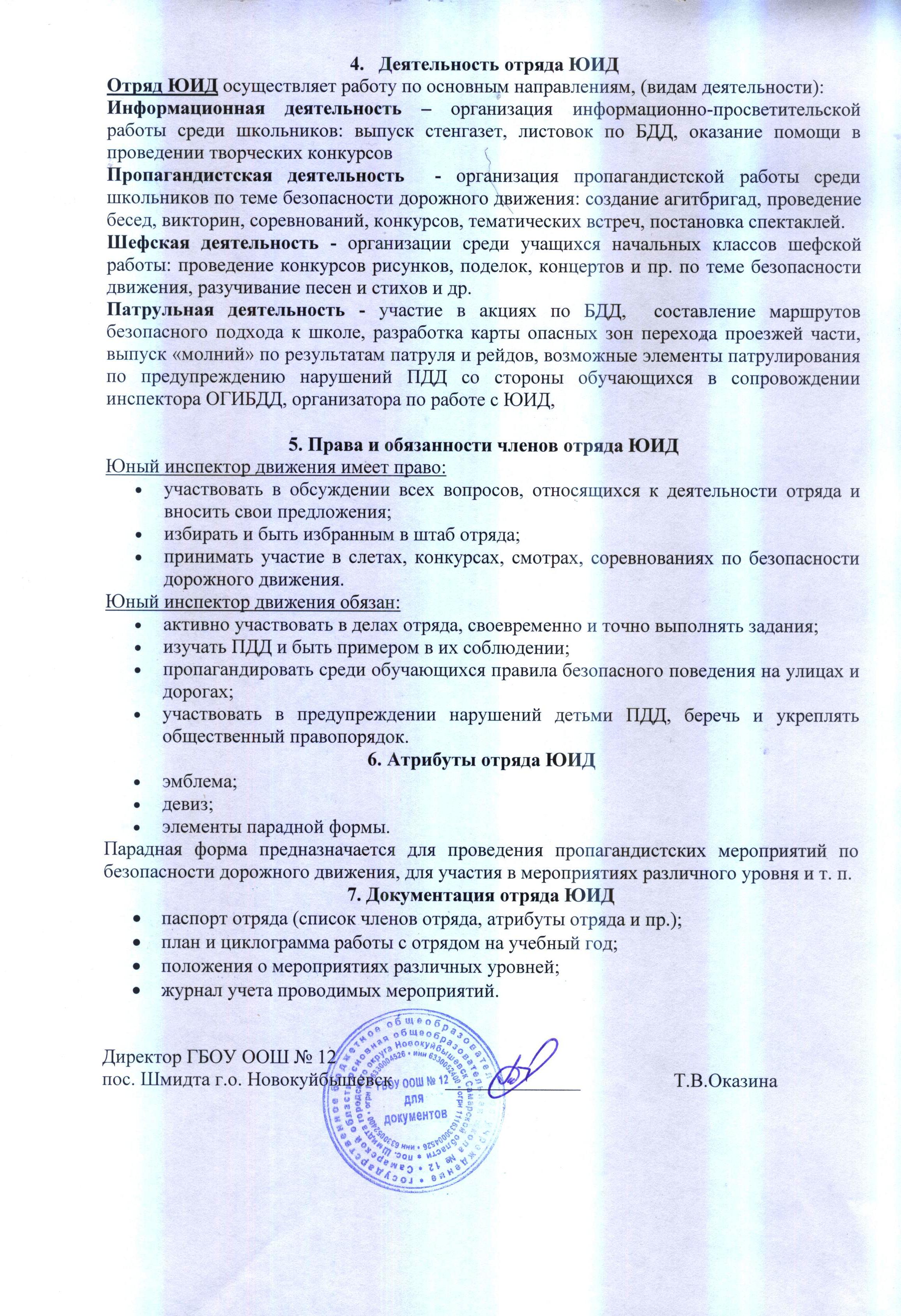 